Ha llegado el momento de ver vuestra capacidad de lucha, en este caso, de luchar por encontrar las palabras claves que han aparecido en este rincón, dentro de esta sopa de letras, jeje.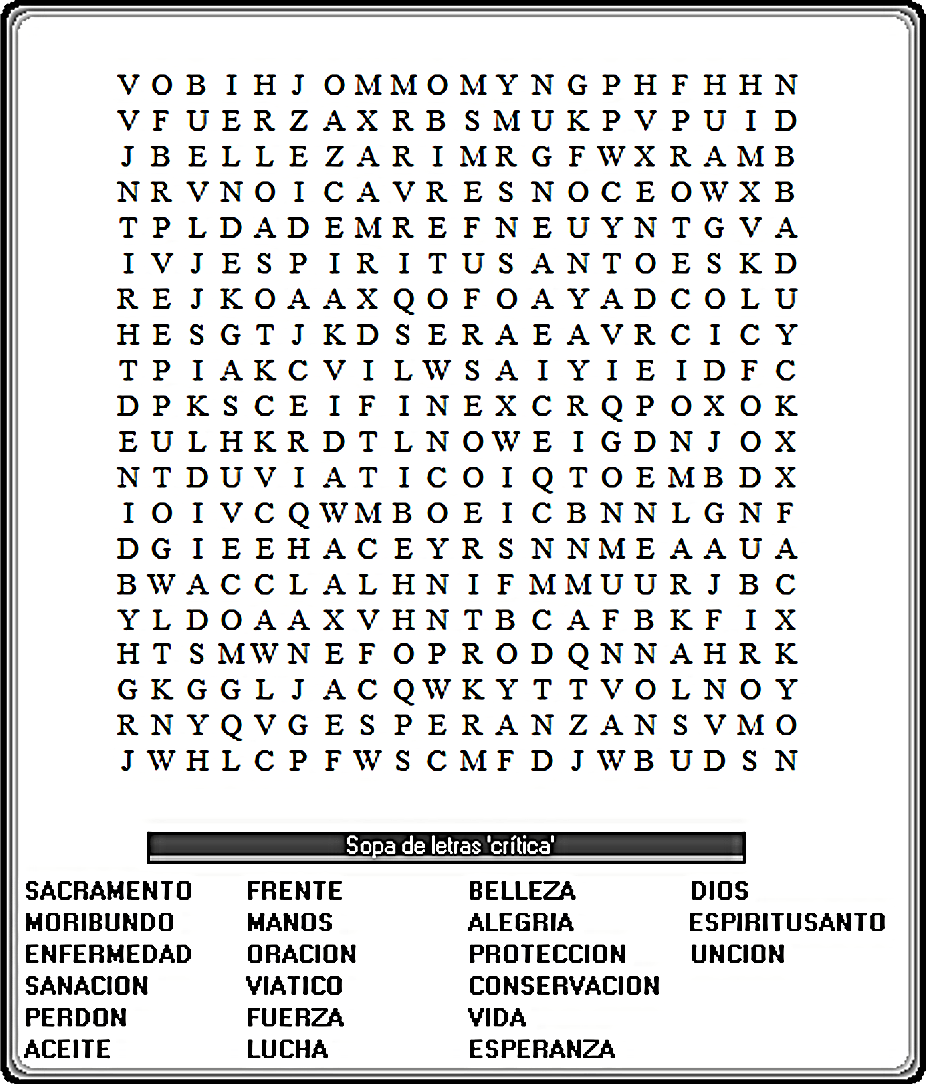 